What did you pull out of your pie? 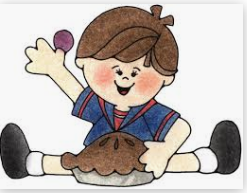 Nailah- pineappleDonny- blueberryShea- an appleAnnabelle- chocolateRebekah- blueberriesRiley- appleAriah- blueberryGabriel- bananaMackenzie- strawberryMatthew-a seedMeadow- applesMary Kate- lemonsJulianne- strawberryAlice- cherriesRosa- strawberries